7 мая 2020ПМ 04 Информационные системы обеспеченияградостроительной деятельностиМДК 04.02. Тема 4.7 «Государственный земельный кадастр»Форма проведения занятий: электронная лекцияРаздел. ОБЩИЕ СВЕДЕНИЯ ОБ ОЦЕНКЕ ЗЕМЕЛЬ СЕЛЬСКОХОЗЯЙСТВЕННОГО НАЗНАЧЕНИЯТема. Понятие районирования. Единицы районирования Российская	Федерация	располагается	на	огромной территории,состоящей из участков, в границах которых имеют место различные природные и климатические факторы (рельеф, тепло, влага, почва, температура и т.д.). При оценке земель необходимо учитывать все факторы, которые выявляются в процессе районирования. Районирование предусматривает выделение территорий, относительно однородных по экологическим, ландшафтным и прочим условиям.В основе районирования лежит анализ природных, экономических, экологических, социальных и прочих условий. Районирование осуществляется от общего к частному и обеспечивает выделение специальных таксономических единиц: природно-сельскохозяйственный пояс, природно-сельскохозяйственная зона, природно-сельскохозяйственная провинция, природно-сельскохозяйственный округ, земельно-оценочный (кадастровый) район.Природно-сельскохозяйственный пояс характеризуется комплексом природных   условий,   определяющих   особенности   использования  земель.Главным	его	признаком	является	теплообеспеченность.	На	территории Российской Федерации выделяются холодный, умеренный и теплый пояса.Природно-сельскохозяйственная зона является основной единицей районирования. Она характеризуется почвенно-климатическими условиями, связанными с факторами питания растений, то есть с балансом тепла и влаги. В процессе выделения зоны в качестве показателей являются типы и подтипы почв с соответствующей им растительностью. Контролирующими факторами служат изолинии сумм температур и изолинии коэффициентов годового увлажнения.Природно-сельскохозяйственная провинция – это часть зоны, характеризующаяся особенностями почвенного покрова. Провинции различаются между собой по показателям гидротермического и пищевого режима почв, климатическим показателям, а также набором выращиваемых сельскохозяйственных культур, характером агротехники и применяемых удобрений. Границами провинций могут являться естественные рубежи  (реки, леса и т.д.).Природно-сельскохозяйственным  округом  является  часть провинции, которая характеризуется определенными геоморфологическими особенностями территории, составом почвенного покрова, засоленностью и т.д.Земельно-оценочный (кадастровый) район представляет собой часть округа с приблизительно одинаковыми природными условиями, влияющими на специализацию сельскохозяйственного производства.Понятие классификации земель и угодий сельскохозяйственногоназначенияВ целях рационального использования земель и угодий, а также для проведения мероприятий по их восстановлению, осуществляется классификация.Под классификацией земель понимается выделение участков, имеющих различные свойства и целевое назначение. Свойства земель,  в свою очередь, определяются составом почв.Классификация позволяет выделить земельные участки  с характерными признаками, которые используются для отнесения земель к конкретной группе. Кроме того, здесь учитываются также климат, географическое положение, рельеф местности, солнечная активность и т.д. В процессе классификации выделяются зоны, категории земель и виды угодий.Зональные типы земель обычно совпадают с границами природно- сельскохозяйственных зон. При этом учитываются условия получения землёй тепла и влаги. В границах каждой зоны выделяются  категории  земель.  Таких категорий семь:Земли сельскохозяйственного назначения.Земли населенных пунктов.Земли промышленности, энергетики, транспорта, связи и т.д.Земли особо охраняемых территорий и объектов.Земли лесного фонда.Земли водного фонда.Земли запаса.В границах каждой категории земель выделяются классы земель, которые предполагают более детальное изучение каждой категории земель и являются основной единицей классификации.В каждом классе земель имеют место виды угодий, которые позволяют выделить более обособленные участки, например:ЗаболоченнаяПашня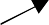 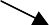 Закочкаренная.Виды угодий предполагают временный перевод земель из одного состояния в другое для их восстановления. Кадастр изучает угодья в границах каждого земельного участка.Земельное угодье представляет собой участок земли, систематически используемый для конкретных хозяйственных целей и отличающийся по природно-историческим показателям. Современная классификация выделяет несколько угодий, например: пашни, засоренные камнями пашни, залежи, сенокосы, пастбища и прочие угодья.К пашне относятся земли, систематически обрабатываемые и используемые под посевы сельскохозяйственных культур, включая посевы многолетних трав.Засоренная камнями пашня представляет собой участок, на котором плотность засорения составляет более двадцати неперемещаемых валунов на один гектар.К залежам относятся земли, которые ранее использовались под пашню и более одного года не используются для посева сельскохозяйственных культур. Залежи подразделяются на чистые, подверженные эрозии, засоленные, заболоченные, закустаренные.К сенокосам относятся земли, покрытые многолетней травянистой растительностью, систематически используемые для сенокошения. Сенокосы бывают заливные, суходольные, заболоченные.К пастбищам относятся земли, покрытые многолетней травянистой растительностью, систематически используемые для выпаса скота.К землям с оросительной системой относятся все орошаемые земли,  а также земельные участки, имеющие исправную или требующую реконструкции оросительную сеть.Орошаемые земли представляют собой земли, пригодные для сельскохозяйственного использования и полива, на которых имеется постоянная или временная оросительная сеть.Регулярно-орошаемые земли представляют собой участки, для полива которых воду можно доставать в необходимом количестве и в оптимальные сроки.Под условно-орошаемыми землями понимаются земли, на которых посевы сельскохозяйственных культур не обеспечены водой для полива по установленным нормам в течение всего периода.Земли лиманного орошения характеризуются дамбами или другими гидротехническими сооружениями, предназначенными для задерживания талых вод.К осушенным землям относятся земли, имеющие осушительную сеть, обеспечивающую нормальный водно-воздушный режим.Лесные площади представляют собой участки, покрытые лесом, включая редины, вырубки, гари, лесосеки, пустыри, лесные питомники.Древесно-кустарниковые насаждения – это участки, не входящие в лесной фонд. Они представляют собой полезащитные полосы и другие кустарниковые насаждения.Многолетние насаждения – это земли, занятые посаженными человеком кустарниковыми или многолетними травянистыми растениями, предназначенными для сбора плодово-ягодной или лекарственной продукции.Болота – это избыточно увлажненные грунтовыми и атмосферными водами земельные участки с наличием на поверхности разложившихся объектов в виде торфа.Нарушенные земли – это земли, почвенный покров которых нарушен в результате антропогенной деятельности, например: разработка полезных ископаемых.Прочие земли – это земли, занятые оврагами, ледниками, оползнями и другими, не используемыми в сельском хозяйстве, землями.Домашнее задание. Изучить лекцию. Выучить понятия. Найти в интернете земельные угодья, либо пашни, с любой категорией земли, вышеперечисленной в лекции. Описать общие сведения об этом ЗУ, зарисовав схему кадастрового деления(можно скриншот).Выполненное задание отправляйте в сообщении в группу «Градостроительство» в ВК.